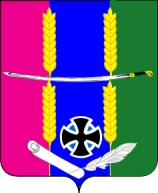 Совет Васюринского сельского поселения Динского районаРЕШЕНИЕ           18 февраля 2010г.                                                                                                         № 37ст. ВасюринскаяО принятии проекта устава, назначении даты проведения публичных
слушаний, создании оргкомитета по проведению публичных слушаний,
установлении порядка учета предложений и участия граждан в обсуждении
проекта устава Васюринского сельского поселения         В соответствии с  Федеральным  законом  7 мая  2009 года № 90-ФЗ "О внесении изменений в Федеральный закон «Об общих принципах организации местного самоуправления в Российской Федерации", пунктом 1 части 10 статьи 35, статьей 44 Федерального закона от 6 октября . № 131-ФЗ «Об общих принципах организации местного самоуправления в Российской Федерации», Совет Васюринского сельского поселения Динского района  РЕШИЛ:                1. Принять проект устава Васюринского сельского поселения.                2. Обнародовать   проект   устава Васюринского сельского поселения,    внесенный главой Васюринского сельского поселения в срок до 24 февраля  2010г. посредством размещения текста проекта Устава в здании администрации поселения, библиотеке, в помещении Васюринской поликлинике МУЗ «Динская ЦРБ», школах,  и иных местах массового скопления людей, где обеспечить  их беспрепятственный доступ к тексту проекта Устава, в течение не менее чем двадцати календарных дней со дня его обнародования.               3. Назначить проведение публичных слушаний по теме "Рассмотрение проекта устава Васюринского сельского поселения"   на 18 марта 2010 года.	               4. Создать   оргкомитет   по   проведению   публичных   слушаний   по   теме"Рассмотрение проекта устава Васюринского сельского поселения" и утвердить его состав (приложение № 1).               5. Утвердить порядок учета, предложений и участия граждан в обсуждении
проекта устава сельского поселения (приложение № 2) и обнародовать его одновременно с проектом устава.              6. Создать   рабочую  группу   по   учету   предложений   по   проекту  уставаВасюринского сельского  поселения  и  утвердить  ее состав (приложение № 3).              7. Контроль за выполнением настоящего решения возложить на комиссию
по организационным и правовым вопросам Совета	.            8. Настоящее решение   вступает в силу со дня его официального опубликования в газете «Трибуна».Глава Васюринского сельского поселения                                                                                         С.В. Ганич                                                                                       Приложение № 1 к решению Совета Васюринского                                                                                       сельского поселения                                                              от 18.02.2010г. № 37СОСТАВоргкомитета по проведению публичных слушаний по теме: "Рассмотрение проекта устава Васюринского сельского поселения"                                   1. Ганич Сергей Владимирович – председатель оргкомитета                                   2.Костин Сергей Валентинович – секретарь оргкомитета3. Митякина Ирина Викторовна – член оргкомитета4. Бобров Петр Леонидович- член оргкомитета5. Пидоря Юрий Николаевич – член оргкомитета6. Беспалов Алексей Николаевич – член оргкомитета                                                       Приложение № 2к решению Совета Васюринского                                                            сельского поселения                                                              от 18.02.2010г. № 37ПОРЯДОКучета предложений и участия граждан в обсуждении проекта устава
	Васюринского сельского поселения         1. Население муниципального образования Васюринское сельское поселение смомента обнародования проекта устава Васюринского сельского поселения вправе участвовать в его обсуждении в следующих формах:         1) проведения собраний граждан по месту жительства;         2) массового обсуждения проекта устава сельского поселения в соответствии с настоящим порядком;         3) проведения публичных слушаний по проекту устава сельского поселения;         4) в иных формах, не противоречащих действующему законодательству.        2. Предложения о дополнениях и (или) изменениях по обнародованному проекту устава Васюринского сельского поселения (далее - предложения), выдвинутые населением на публичных слушаниях, указываются в итоговом документе публичных слушаний, который передается в рабочую группу по учету предложений по проекту устава муниципального образования Васюринское сельское поселение (далее - рабочая группа).         3. Предложения  населения к обнародованному проекту устава Васюринского сельского поселения могут вноситься в течение 20 дней со дня его обнародования в рабочую группу и рассматриваются ею в соответствии с настоящим Порядком.         4. Внесенные предложения регистрируются рабочей группой.         5. Предложения должны соответствовать Конституции РФ, требованиям
Федерального закона от 06.10.2003 г. № 131-ФЗ "Об общих принципах организации
местного самоуправления в Российской Федерации", федеральному законодательству, законодательству Краснодарского края.         6. Предложения должны соответствовать следующим требованиям:         - должны обеспечивать однозначное толкование положений проекта устава
Васюринского сельского поселения.         - не допускать противоречие либо несогласованность с иными положениями
проекта устава Васюринского сельского поселения.         7. Предложения,    внесенные    с    нарушением    требований    и    сроков,
предусмотренных настоящим Порядком, по решению рабочей группы могут быть
оставлены без рассмотрения.         8. По итогам изучения, анализа и обобщения внесенных предложений рабочая
группа составляет заключение.         9. Заключение рабочей группы на внесенные предложения должно содержать
следующие положения:         1) общее количество поступивших предложений;         2) количество поступивших предложений, оставленных в соответствии с
настоящим Порядком без рассмотрения;         3) отклоненные предложения ввиду несоответствия требованиям, предъявляемым настоящим Порядком;         4) предложения, рекомендуемые рабочей группой к отклонению;         5) предложения, рекомендуемые рабочей группой для внесения в текст проекта
устава Васюринского сельского поселения.         10. Рабочая группа представляет в Совет Васюринского сельского поселения   свое  заключение   и   материалы   деятельности  рабочей   группы   с приложением всех поступивших предложений.         11. Перед решением вопроса о принятии (включении в текст проекта устава Васюринского сельского поселения или отклонении предложений Совет Васюринского   сельского   поселения   в   соответствии   с   регламентом заслушивает доклад уполномоченного члена рабочей группы о деятельности рабочей группы.         12. Итоги   рассмотрения   поступивших   предложений   с   обязательнымсодержанием принятых (включенных) в устав Васюринского  сельского поселения предложений подлежат официальному опубликованию (обнародованию).                                          Приложение № 3                                                                     к решению Совета Васюринского                                                                          сельского поселения                                                 от 18.02.2010года № 37СОСТАВрабочей группы по учету предложений по проекту уставаВасюринского сельского поселения                                   1.Костин Сергей Валентинович 2. Митякина Ирина Викторовна3. Бобров Петр Леонидович4. Пидоря Юрий Николаевич5. Беспалов Алексей Николаевич6. Нехаев Алексей Викторович